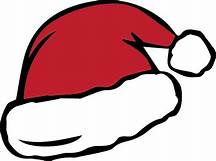 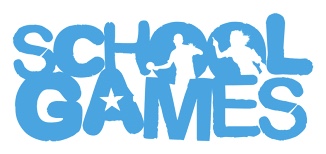 Congratulations on taking part in the School Games National Santa Dash organised by your local School Games Organiser! You will be joining thousands of other young people across the Country who will all be taking part on Friday 11th December. Times have been suggested so that Year Groups across the Country will be running simultaneously. If these times don’t work for your school, please feel free to take part at any time during the day. It would be great to get our teachers, TAs, Head Teachers, Office staff, Lunchtime staff involved too! The only request we make is that you have FUN!If you are taking part, please Tweet and share some photos using:#santasmilesTag your School Games Organiser and @YourSchoolGamesYEAR GROUPTIMEYear 49.30YEAR 310amYEAR 210.30amYEAR 111.15RECEPTION11.45YEAR 61.30pmYEAR 52pm